Søknad om gave (prosjektmidler) 2017Søker___________________________________________________________Kontaktperson	_________________________	__________________________________Tlf 	________________________ 	E-post ___________________________________Beskrivelse av prosjektet/tiltaketHvem får glede av prosjektet/tiltaketTidsplan for gjennomføring
ØkonomiEventuelle vedlegg.Søknadsfrist: 15.02.2017 (bruk gjerne et eget ark om det blir for liten plass i skjemaet)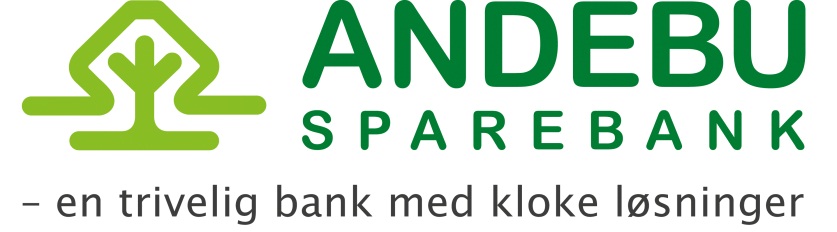 